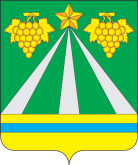 УПРАВЛЕНИЕ ПО ФИЗИЧЕСКОЙ КУЛЬТУРЕ И СПОРТУ АДМИНИСТРАЦИИ МУНИЦИПАЛЬНОГО ОБРАЗОВАНИЯ КРЫМСКИЙ РАЙОНПРИКАЗ«10» января 2022 года 	                                		                            № 9 - одгород КрымскОб утверждении календарного плана официальных физкультурных мероприятий и спортивных мероприятий муниципального образования Крымский район на 2022 годНа основании приказа министерства физической культуры и спорта Краснодарского края от 30 декабря 2021 года №1931 «Об утверждении календарного плана официальных физкультурных мероприятий и спортивных мероприятий Краснодарского края на 2022 год и перечня значимых официальных физкультурных мероприятий и спортивных мероприятий, проводимых на территории Краснодарского края в 2022 году», Порядка формирования календарного плана официальных физкультурных мероприятий и спортивных мероприятий муниципального образования Крымский район, утвержденного приказом управления от 18 октября 2016 года №372-од  п р и к а з ы в а ю:     1. Утвердить календарный план официальных физкультурных мероприятий и спортивных мероприятий муниципального образования Крымский район на 2022 год согласно приложению к приказу.2.  Контроль   за  исполнением приказа оставляю за собой.Начальник  управления                                                   	  Е.В.МартыненкоКАЛЕНДАРНЫЙ              ПЛАНОФИЦИАЛЬНЫХ ФИЗКУЛЬТУРНЫХ МЕРОПРИЯТИЙ И СПОРТИВНЫХ МЕРОПРИЯТИЙ МУНИЦИПАЛЬНОГО ОБРАЗОВАНИЯ КРЫМСКИЙ РАЙОН НА 2022 ГОДКрымск - 2022 г.ОГЛАВЛЕНИЕРаздел 1. Спортивные и физкультурные мероприятия среди спортсменов и различных групп населения 1.1. Спортивные и физкультурные мероприятия муниципального образования Крымский район1.2. Участие в физкультурных и спортивных мероприятиях 1.2.1. Физкультурные мероприятия 1.2.2. Спортивные мероприятияВиды спортаАрмрестлинг2. Баскетбол3. Бокс4. Волейбол5. Гандбол6. Городошный спорт7. Дзюдо8. КикбоксингКонный спортЛегкая атлетикаМотоциклетный спортНастольный теннисПулевая стрельбаПланерный спортРегбиСпортивная борьба СамбоСумоТхэквондоФутболХоккей на травеХудожественная гимнастикаШахматыРаздел 2. Адаптивная физическая культура2.1. Спортивные и физкультурные мероприятия муниципального образования Крымский район среди инвалидов2.2. Участие в спортивных и физкультурных мероприятиях среди инвалидов «СОГЛАСОВАНО»Заместитель главымуниципального образованияКрымский район_______________ С.А.Гричаненко«____»_________________2022г.«УТВЕРЖДАЮ»Начальник управления по физической культуре и спорту муниципального образования Крымский район___________________Е.В.Мартыненко«____»_______________________2022г.Приложение к приказу от «___» __________2022г№________________ Раздел 1. Спортивные и физкультурные мероприятия среди спортсменов и различных групп населения.1.1. Спортивные и физкультурные мероприятия муниципального образования Крымский район ……………………………..3-111.2. Участие в физкультурных и спортивных мероприятиях:1.2.1. Физкультурные мероприятия….11-131.2.2. Спортивные мероприятия. Виды спорта:Армрестлинг………………………...13Баскетбол…………………….……....13-15Бокс…………………………….….....16Волейбол……..………………..…….16-20Гандбол..……………..……………...20-21Городошный спорт …..………….....21Дзюдо ……………….……………….21-22Кикбоксинг ………………………....22-23Конный спорт ……………………....23-24Легкая атлетика ………………….24-28Мотоциклетный спорт………...…28Настольный теннис ……………...28-30Пулевая стрельба……..……….….30-31Планерный спорт…………………31Регби………….………………......31-32Спортивная борьба….……….32-34Самбо……………………….…34-35Сумо ………………………….35Тхэквондо…............................36-37Футбол ……………………….37-39Хоккей на траве……………...39-40Художественная гимнастика...…….………………....…...40-41Шахматы  …………….………41-42Раздел 2. Адаптивная физическая культура.2.1. Спортивные и физкультурные мероприятия муниципального образования Крымский район среди инвалидов………………………………….42-432.2. Участие инвалидов в спортивных и физкультурных мероприятиях……………………………...……43 № п/пНаименование мероприятий ДатапроведенияМестопроведенияОтветственные за проведение1.Зимнее первенство Крымского района по футболу 2021-2022 года, среди команд сельских и городского поселений, коллективов физкультуры19.12.21-06.03.2022(футбол)КрымскУФКиС2.XXIХ Сельские спортивные игры Кубани 2022 года на территории муниципального образования Крымский район10.01-30.06поселения МО Крымский районУФКиС,поселения МО Крымский район3.Краевой зимний фестиваль Всероссийского физкультурно-спортивного комплекса «Готов к труду и обороне» среди участников VI – XI возрастных ступеней (18 лет и старше)17.01-31.03поселения МО Крымский районУФКиС,поселения МО Крымский район4.Первенство МО Крымский район по тхэквондо среди юношей и девушек 2002-2003, 2004-2005 гг.р. и моложе23.01(тхэквондо)КрымскУФКиС, МБУ ДО ДЮСШ№25.МЕСЯЧНИК  оборонно-массовых мероприятий по военно-прикладным видам спорта среди молодежи МО Крымский район, посвященный Дню защитника Отечества.23.01-23.02МОКрымский районУФКиС, спортивные школы,  УО, ОПДМ,военкомат6.Первенство Крымского района по пулевой стрельбе (2004-2012г.),  посвященное Зимним Олимпийским играм 202228.01(пулевая стрельба)КрымскУФКиС, МБУ СШ «Крымская»7.Открытое первенство МО Крымский район по дзюдо среди юношей и девушек 2011-2012, 2008-2010, 2005-2007 годов рождения.январь (дзюдо)КрымскУФКиС, МАУ ДО ДЮСШ№18.Первенство Крымского района  по легкой атлетике 2008 и мл.январь (легкая атлетика)МОКрымский районУФКиС, МАУ ДО ДЮСШ№19.Первенство МО Крымский район среди юношей по вольной борьбе2007-2008, 2009-20010 годов рождения.январь(спортивная борьба)МОКрымский районУФКиС, МАУ ДО ДЮСШ№110.Муниципальный этап краевого фестиваля Всероссийского физкультурно-спортивного комплекса «Готов к труду и обороне» (ГТО) среди семейных команд01.02-02.04КрымскУФКиС,поселения МО Крымский район11.Открытое первенство МО Крымский район  по тхэквондо среди юношей и девушек 2002-2003, 2004-2005 гг.р. и моложе, посвященное «Дню защитника Отечества» 19-20.02(тхэквондо)КрымскУФКиС, МБУ ДО ДЮСШ№212.Открытое первенство МО Крымский район по боксу 2002-2003, 2004-2005 гг.р. и моложе, под девизом: «Спорт, здоровье, красота, - в клубе 'Мужество' ВСЕГДА!»26-27.02(бокс)КрымскУФКиС, МБУ ДО ДЮСШ№213.Первенство Крымского района по плаванию, посвященное Зимним Олимпийским играм февраль(плавание)КрымскУФКиС, МБУ СШ «Крымская»14.Первенство МО Крымский район по самбо среди юношей и девушек 2006-2007, 2008-2009 годов рождения.февраль(самбо)КрымскУФКиС, МАУ ДО ДЮСШ№115.Первенство Крымского района по вольной борьбе, посвященное «Дню защитника Отечества» 2006-2007, 2008-2009г.р.февраль(спортивная борьба)МОКрымский районУФКиС, МАУ ДО ДЮСШ№116.Стрельба среди несовершеннолетних, состоящих на всех видах профилактического учетафевральКрымскУФКиС17.Краевой зимний фестиваль Всероссийского физкультурно-спортивного комплекса «Готов к труду и обороне» (ГТО) среди обучающихся образовательных организаций*                                                                                                                                                                                                                             февраль-мартпоселения МО Крымский районУФКиС,УО18.Утренняя зарядка «Бодрое утро, Крымск!»февраль-ноябрьКрымск,поселения МО Крымский районУФКиС, спортивные школы МО Крымский район19.Спартакиада работников жилищно-коммунального хозяйства19.03КрымскУФКиС20.Открытое первенство МО Крымский район по спортивной борьбе среди юношей и девушек 2002-2003, 2004-2005 гг.р. и моложе19-20.03(спортивная борьба)КрымскУФКиС, МБУ ДО ДЮСШ№221.Первенство МО Крымский район по футболу среди мальчиков  до 11 лет22-23.03  (футбол)МОКрымский районУФКиС, МБУ СШОР «Ровесник»22.Открытое первенство МО Крымский район по боксу среди юношей 2002-2003, 2004-2005 гг.р. и моложе26-27.03(бокс)КрымскУФКиС, МБУ ДО ДЮСШ№223.Первенство МО Крымский район по дзюдо среди юношей и девушек 2004-2005, 2006-2008, 2009-2011 годов рождения. март(дзюдо)КрымскУФКиС, МАУ ДО ДЮСШ№124.Первенство района на призы весенних каникул по самбо 2008-2009, 2010-2011март(самбо)КрымскУФКиС, МАУ ДО ДЮСШ№125.Первенство района на призы весенних каникул по Вольной борьбе 2007-2008, 2009-2010март(спортивная борьба)МОКрымский районУФКиС, МАУ ДО ДЮСШ№126.Весенний кубок Крымского района по футболу среди команд сельских и городского поселений и коллективов физкультуры 2020г.март – май(футбол)Крымск, поселения МО Крымский районУФКиС, федерация футболу Крымского района27.Первенство Крымского района среди юношей и девушек по городошному спортумарт-апрель (городошный спорт)г. КрымскУФКиС, МБУ «Спортивная школа «Урожай»28.Весеннее первенство Крымского района среди детских командмарт-майКрымскУФКиС29.Фестиваль Всероссийского физкультурно-спортивного комплекса «Готов к труду и обороне» среди работников администрации МО Крымский район (ГТО)март-декабрьКрымск, поселения МО Крымский районУФКиС30.Первенство МО Крымский район по гандболу среди юношей и девушек до 16 лет (2007-2008 г.р.)03.04(гандбол)КрымскУФКиС, МБУ СШОР «Ровесник»31.Открытое первенство МО Крымский район по боксу среди юношей 2002-2003, 2004-2005 гг.р. и моложе10.04(бокс)КрымскУФКиС, МБУ ДО ДЮСШ№232.Первенство МО Крымский район по гандболу среди мальчиков и девочек  до 13 лет (2010-2011 г.р.)10.04(гандбол)КрымскУФКиС, МБУ СШОР «Ровесник»33.Первенство МО Крымский район по футболу  среди юношей до 18 лет (2005-2006 г.р.)23-24.04 (футбол)КрымскУФКиС, МБУ СШОР «Ровесник»34.Открытое первенство МО Крымский район по тхэквондо среди юношей 2002-2003, 2004-2005 гг.р. и моложе., посвященное Дню победы24.04(тхэквондо)КрымскУФКиС, МБУ ДО ДЮСШ№235.Муниципальный этап краевых семейных спортивных игр «Стартуем вместе»апрельКрымскУФКиС36.Первенство МО Крымский район среди юношей и девушек по дзюдо 2005-2006, 2007-2008, 2009-2011 годов рождения.апрель(дзюдо)КрымскУФКиС, МАУ ДО ДЮСШ№137.Первенство Крымского района по легкой атлетике 2004-2005, 2006-2008 годов рождения.апрель(легкая атлетика)КрымскУФКиС, МАУ ДО ДЮСШ№138.Первенство МО Крымский район среди юношей и девушек по вольной борьбе 2009-2010  2011-2012 годов рождения.апрель(спортивная борьба)МОКрымский районУФКиС, МАУ ДО ДЮСШ№139.Выполнение нормативов Всероссийского физкультурно-спортивного комплекса «Готов к труду и обороне» среди казаков Крымского РКОапрельг.КрымскУФКиС, Крымское РКО40.Спартакиада среди работников администрации МО Крымский районапрель-майг.КрымскУФКиС41.Традиционное первенство г.Крымска и Крымского района по кикбоксингу «Кубок Победы», посвященное Дню Победы6-8.05(кикбоксинг)г.КрымскУФКиС, СПК «Славия»42.Всекубанская эстафета «Спортсмены Кубани – в ознаменование Победы в Великой Отечественной войне 1941-1945 годов»07.05МО Крымский районУФКиС43.Открытое первенство МО Крымский район по тхэквондо среди юношей и девушек 2002-2003, 2004-2005 гг.р. и моложе15.05(тхэквондо)г.КрымскУФКиС, МБУ ДО ДЮСШ№244.Соревнования по мотокроссу на Кубок главы муниципального образования Крымский район 20-23.05(мотоциклетный спорт)г.КрымскУФКиС45.Открытое первенство МО Крымский район по боксу среди юношей 2002-2003, 2004-2005 гг.р. и моложе22.05(бокс)г.КрымскУФКиС, МБУ ДО ДЮСШ№246.Открытое Первенство МО Крымский район по легкой атлетикемай (легкая атлетика)МО Крымский районУФКиС, МБУ «Спортивная школа «Урожай»47.Турнир по армрестлингу «КРЫМСКАЯ ВЕСНА – 2021»  муниципального образования Крымский районмай(армрестлинг)г.КрымскУФКиС, Крымская районная общественная организация Федерация армспорта «Железная рука»48.Спартакиада среди казачьей молодежи майг.КрымскУФКиС, Крымский РКО49.Открытое Первенство МО Крымский район по выездкемай(конный спорт)г.КрымскУФКиС, МБУ СШ «Крымская»50.Первенство Крымского района по пулевой стрельбе, посвященное «Дню Победы!»май(пулевая стрельба)г.КрымскУФКиС, МБУ СШ «Крымская»51.Первенство МО Крымский район по плаванию май(плавание)г.КрымскУФКиС, МБУ СШ «Крымская»52.Муниципальный этап краевого фестиваля «Кубанские каникулы» для несовершеннолетних, состоящих на различных профилактических учетах в органах и учреждениях системы профилактики безнадзорности и правонарушений несовершеннолетнихмайг.Крымск УФКиС, ОДН53.Первенство МО Крымский район по дзюдо среди юношей и девушек 2004-2006, 2007-2009, годов рождения. Посвященное Дню победымай(дзюдо)г.КрымскУФКиС, МАУ ДО ДЮСШ№154.Первенство  Крымского района по кроссу, посвящённые «Дню Победы» среди юношей и девушек 2007 г.р. и младше.май(легкая атлетика)МО Крымский районУФКиС, МАУ ДО ДЮСШ№155.Первенство МО Крымский по Вольной борьбе район среди юношей и девушек 2005-2006, 2007-2008, 2009-2010 годов рождения.май(спортивная борьба)МО Крымский районУФКиС, МАУ ДО ДЮСШ№156.Традиционный командный турнир. Первенство района по борьбе самбо среди учащихся 2010-2012 годов рождения посвященный Герою Советского Союза Андрею Ивановичу Мигалюмай(самбо)г.КрымскУФКиС, МАУ ДО ДЮСШ№157.Первенство Крымского района по футболу среди команд сельских и городского поселений,  коллективов физкультуры май –октябрь(футбол)Крымск, поселения МО Крымский районУФКиС,поселения МО58.Традиционный командный турнир. Первенство района по борьбе самбо среди учащихся 2010-2012 годов рождения посвящённые «Дню защиты детей» среди юношей и девушек.1.06(самбо)г.КрымскУФКиС, МАУ ДО ДЮСШ№159.Краевой летний фестиваль Всероссийского физкультурно-спортивного комплекса «Готов к труду и обороне» среди участников VI – XI возрастных ступеней (18 лет и старше)06.06-14.08МО Крымский районУФКиС, поселения МО Крымский район60.Первенство МО Крымский район по волейболу среди девушек  до 14 лет (2009-2010 г.р.)10-11.06(волейбол)г.КрымскУФКиС, МБУ СШОР «Ровесник»61.Первенство МО Крымский район по футболу среди девушек  до 13 лет, посвященный  Дню России11-12.06(футбол)г.Крымск УФКиС, МБУ СШОР «Ровесник»62.Трейл-марафон «Лефкадии»12.06МО Крымский районУФКиС63.Первенство г.Крымска и Крымского района по кикбоксингу, посвященное Дню России12.06(кикбоксинг)г.КрымскУФКиС, СПК «Славия»64.Первенство Крымского района по лёгкой атлетике, посвящённые «Дню защиты детей» среди юношей и девушек 2006 г.р. и младшеиюнь(легкая атлетика)МО Крымский районУФКиС, МАУ ДО ДЮСШ№165.Первенство Крымского района по вольной борьбе, посвящённые «Дню защиты детей» среди юношей и девушек 2006 г.р. и младшеиюнь(спортивная борьба)МО Крымский районУФКиС, МАУ ДО ДЮСШ№166.63 туристский слет школьников, посвященный 76-й годовщине Победы в Великой Отечественной войне 1941-1945 годовиюньМОКрымский районУФКиС,УО67.Туристский слет среди работников администрации МО Крымский райониюньМО Крымский районУФКиС68.Спортивно-познавательная игра Foot-Квест «Дорогами спорта!» среди воспитанников спортивных школ, посвященная международному дню борьбы с наркоманией и наркобизнесом.июньг.КрымскУФКиС69.Первенство МО Крымский район по конкуруиюнь(конный спорт)г.Крымск УФКиС, МБУ СШ «Крымская»70.Муниципальный спортивный фестиваль «Клёвая рыбалка»июньМОКрымский районУФКиС, ОДН71.Краевой летний фестиваль Всероссийского физкультурно-спортивного комплекса «Готов к труду и обороне» (ГТО) среди обучающихся общеобразовательных организацийиюнь - июльМО Крымский районУФКиС72.Первенство МО Крымский район по регби среди мальчиков и девочек  до 16 лет22-23.07(регби)МО Крымский районУФКиС, МБУ СШОР «Ровесник»73.Чемпионат и первенство Крымского района по конкуру, посвященный Дню металлурга, на призы «Абинского электрометаллургического завода»  июль(конный спорт)г.КрымскУФКиС, МБУ СШ «Крымская»74.Спартакиада трудящихся Краснодарского края 2022 года на территории муниципального образования Крымский район июль-декабрьМО Крымский районУФКиС, поселения МО Крымский район75.Спортивные соревнования среди несовершеннолетнихавгустг.КрымскУФКиС76.Торжественное мероприятие в честь Дня физкультурника августг.КрымскУФКиС77.Открытое первенство МО Крымский район по хоккею на траве среди юношей и девушек 2005-2006 г.р. и моложе, посвященное Дню солидарности в борьбе с терроризмом.03.09(хоккей на траве)г.Крымск УФКиС, МБУ ДО ДЮСШ№278.Открытое первенство МО Крымский район по боксу среди юношей и девушек 2002-2003, 2004-2005 г.г.р и моложе, посвященное Дню образования Краснодарского края13-14.09(бокс)г.Крымск УФКиС, МБУ ДО ДЮСШ№279.Первенство МО Крымский район по футболу среди юношей до 13 лет, посвященное Дню Города Крымска и Крымского района24-25.09 (футбол)МО Крымский районУФКиС, МБУ СШОР «Ровесник»80.Открытое первенство МО Крымский район по тхэквондо 
(ВТ) среди юношей и девушек 2004-2005, 2006-2007 гг.р. и моложе, посвященное Дню Города29-30.09(тхэквондо)г.Крымск УФКиС, МБУ ДО ДЮСШ№281.Первенство МО Крымский район по выездке среди воспитанников отделения конного спорта «Мы выбираем спорт!»сентябрь(конный спорт)г.Крымск УФКиС, МБУ СШ «Крымская»82.Зарядка «Бодрое утро, Крымск!» под девизом «Спорт против наркотиков» с участием несовершеннолетнихсентябрьг.КрымскУФКиС83.Первенство Крымского района по вольной борьбе - 2007-2008,2009-2010 г.рсентябрь (спортивная борьба)МО Крымский районУФКиС, МАУ ДО ДЮСШ№184.Первенство МО Крымский район   по легкой атлетике среди 2008 г.р. и моложе  сентябрь (легкая атлетика)МО Крымский районУФКиС, МАУ ДО ДЮСШ№185.Первенство Крымского района по легкой атлетикесентябрь-октябрьМО Крымский районУФКиС, МБУ «Спортивная школа «Урожай»86.Традиционное первенство по кикбоксингу г.Крымска и Крымского района, посвященное Дню города 1-2.10(кикбоксинг)г.КрымскУФКиС, СПК «Славия»87.Открытое первенство МО Крымский район по спортивной борьбе среди юношей и девушек 2006 г.р.  и моложе, посвященное освобождению Крымского района от немецко-фашистских захватчиков.02.10(спортивная борьба)МОКрымский районУФКиС, МБУ ДО ДЮСШ№288.Соревнования по мотокроссу на Кубок главы муниципального образования Крымский район 8-10.10(мотоциклетный спорт)г.Крымск УФКиС89.Выполнение нормативов Всероссийского физкультурно-спортивного комплекса «Готов к труду и обороне» среди казаков Крымского РКОоктябрьг.КрымскУФКиС, Крымское РКО90.Муниципальный фестиваль «Формула успеха»октябрьг.КрымскУФКиС, ОДН91.I этапа Спортивных игр «Спорт против наркотиков» среди несовершеннолетних октябрьМОКрымский районУФКиС92.Первенство Крымского района по пулевой стрельбе до 19 летОктябрь(пулевая стрельба)г.Крымск УФКиС, МБУ СШ «Крымская»93.Первенство МО Крымский район по плаванию, посвященное Дню тренераоктябрь(плавание)г.КрымскУФКиС, МБУ СШ «Крымская»94.Первенство МО Крымский район по кроссуоктябрь(легкая атлетика)МОКрымский районУФКиС, МАУ ДО ДЮСШ№195.Первенство района по самбо 2008-2009 .г.р.октябрь(самбо)г.КрымскУФКиС, МАУ ДО ДЮСШ№196.Осеннее первенство Крымского района среди детских командоктябрь –ноябрьг.КрымскУФКиС97.Турнир памяти Андрея Владимировича Фомина, приуроченный ко Дню полиции. По самбо среди  юн и дев 2005-2007, 2010-2011г.р.03.11(самбо)г.Крымск УФКиС, МАУ ДО ДЮСШ№198.Первенство МО Крымский район по баскетболу среди юношей и девушек до 13 лет (2010-2011 г.р.)19.11(баскетбол)г.Крымск УФКиС, МБУ СШОР «Ровесник»99.Первенство Крымского района  по самбо 2008-2009, 2010-2011. День Самбо20.11(самбо)г.Крымск УФКиС, МАУ ДО ДЮСШ№1100.Первенство МО Крымский район по тхэквондо среди юношей и девушек 2005-2006, 2007-2008 гг.р. и моложе, под девизом «Спорт-да, наркотики – нет!»20-21.11(тхэквондо)г.Крымск УФКиС, МБУ ДО ДЮСШ№2101.Первенство  Крымского района по дзюдо среди юношей и девушек  2009-2010, 2007-2008, годов рождения.21.11(дзюдо)МОКрымский районУФКиС, МАУ ДО ДЮСШ№1102.Первенство Крымского района по вольной борьбе на призы осенних каникул 2004-2005, 2006-2007 г.р27. 11(спортивная борьба)МОКрымский районУФКиС, МАУ ДО ДЮСШ№1103.Спартакиада для лиц пожилого возраста «Мы молоды сердцем и душою».ноябрьг.КрымскУФКиС104.Открытое новогоднее первенство «Медвежонок» МО Крымский район по спортивной борьбе среди юношей 2003-2004, 2005-2006 гг.р. и моложе5.12(спортивная борьба)г.КрымскУФКиС, МБУ ДО ДЮСШ№2105.Открытое новогоднее первенство МО Крымский район по боксу среди юношей и девушек 2003 г.р. и моложе на призы «Деда мороза.»19.12(бокс)МОКрымский районУФКиС, МБУ ДО ДЮСШ№2106.Традиционное первенство г.Крымска и Крымского района по кикбоксингу «Новогодний турнир (для младших возрастных групп) на Призы Деда Мороза»24-25.12(кикбоксинг)г.КрымскУФКиС, СПК «Славия»107.Первенство Крымского района по самбо среди мальчиков и девочек 2008-2009 годов рождения.декабрь(самбо)г.Крымск УФКиС, МАУ ДО ДЮСШ№1108.13-й открытый турнир по дзюдо на «Призы Деда Мороза» среди мальчиков и девочек 2006-2007, 2008-2009 годов рождения.декабрь(дзюдо)г.Крымск УФКиС, МАУ ДО ДЮСШ№1109.Зимнее первенство Крымского района среди детских команддекабрьг.КрымскУФКиС110.Спартакиада для лиц пожилого возраста «Возраст спорту не помеха».декабрьг.КрымскУФКиС111.Новогодние старты среди воспитанников спортивных школ.декабрьг.КрымскУФКиС, спортивные школы112.Новогодние состязания среди работников спортивных учреждений.декабрьг.КрымскУФКиС, спортивные школы113.Смотр-конкурс на лучшее новогоднее оформление спортивных школ муниципального образования Крымский райондекабрьМО Крымский районУФКиС114.Зимнее Первенство Крымского района по футболу 2022- 2023 года, среди команд сельских и городского поселений, коллективов физкультурыдекабрь 2022 – март 2023МО Крымский районУФКиС, Федерации по футболу МО Крымский район115.Краевые соревнования среди школьников по самбо в рамках регионального проекта «Школьная лига самбо»По назначениюМО Крымский районУФКиС, УО116.I этап Всекубанского турнир по уличному баскетболу среди детских дворовых команд на Кубок губернатора Краснодарского края По назначениюпоселения МО Крымский районУФКиС, поселения МО Крымский район117.I и II этапа Всекубанского турнира по футболу среди детских дворовых команд на Кубок губернатора Краснодарского краяПо назначению(футбол)поселения МО Крымский районУФКиС, поселения МО Крымский район№ п/пНаименование мероприятий ДатапроведенияМестопроведенияОтветственные за проведение1.XXIX Сельские спортивные игры Кубани 2022 годаянварь-июньМО Краснодарского краяМФКиС2.Краевая массовая лыжная гонка «Лыжня Кубани» в рамках XL открытой Всероссийской массовой лыжной гонки «Лыжня России»12.02г.СочиМФКиС3.Краевые семейные спортивные игры «Стартуем вместе!»22-23.04г.Славянск-на-КубаниМФКиС4.Краевой фестиваль Всероссийского физкультурно-спортивного комплекса «Готов к труду и обороне» (ГТО) среди семейных команд01.02-02.04г.КраснодарМФКиС5.Всекубанская эстафета «Спортсмены Кубани – в ознаменование Победы в Великой Отечественной войне 1941-1945 годов»07.05МО Краснодарского краяМФКиС6.Краевые массовые соревнования по баскетболу «Оранжевый мяч» в рамках Всероссийских массовых соревнований по баскетболу «Оранжевый мяч»13.08г.АнапаМФКиС7.Краевой фестиваль чемпионов Всероссийского физкультурно-спортивного комплекса «Готов к труду и обороне»16-17.09г.КраснодарМФКиС8.Краевой день бега «Кросс нации» в рамках Всероссийского дня бега «Кросс нации»17.09г.КраснодарМФКиС9.Краевые соревнования по городошному спорту среди ветеранов физической культуры и спорта Кубани14-16.10ст.ЛенинградскаяМФКиС10.Краевой фестиваль женского спорта«Красота. Грация. Идеал.»29-30.11г.АнапаМФКиС11.Всекубанский турнир по уличному баскетболу среди детских дворовых команд на Кубок губернатора Краснодарского края II этап III этапПо назначениюМО Краснодарского краяМФКиС12.Всекубанский турнир по футболу среди детских дворовых команд на Кубок губернатора Краснодарского края III этап IV этапПо назначениюМО Краснодарского краяМФКиС13.Краевые спортивные игры «Спорт против наркотиков»по назначениюМО Краснодарского краяМФКиС14.Краевые соревнования среди школьников по самбо в рамках регионального проекта «Школьная лига самбо»по назначениюМО Краснодарского краяМФКиС15.XI летняя Спартакиада учащихся (юношеская) Кубани 2022 годав соответствии с положениемв соответствии с положениемМФКиС№ п/пНаименование мероприятий ДатапроведенияМестопроведенияУчаствующиеорганизацииОтветственные за проведение1.Участие во всероссийских, межрегиональных и международных спортивных соревнованиях, согласованных в установленном порядке и включенных в ЕКП Минспорта России, общероссийских федерацийПо вызову, положению---№ п/пНаименование мероприятий ДатапроведенияМестопроведенияУчаствующие организацииОтветственные за проведение1.Первенство Краснодарского края по баскетболу среди девушек 2005 г.р. и моложеФинал18-23.01пос. Абрау-Дюрсо (г. Новороссийск)спортсмены МБУ СШОР «Ровесник»МФКиС2.Первенство Краснодарского края по баскетболу среди юношей 2005 г.р. и моложеФинал18-23.01пос. Абрау-Дюрсо (г. Новороссийск)спортсмены МБУ СШОР «Ровесник»МФКиС3.Первенство Краснодарского края по баскетболу среди девушек 2009 г.р. и моложеФинал08-13.02пос. Абрау-Дюрсо (г. Новороссийск)спортсмены МБУ СШОР «Ровесник»МФКиС4.Краевые соревнования по баскетболу среди юношей 2007-2008 гг.р. 13-18.02г. Кропоткинспортсмены МБУ СШОР «Ровесник»МФКиС5.Первенство Краснодарского края по баскетболу среди юношей 2009 г.р. и моложеФинал20-25.02пос. Абрау-Дюрсо (г. Новороссийск)спортсмены МБУ СШОР «Ровесник»МФКиС6.Краевые соревнования по баскетболу среди девушек 2007-2008 гг.р.28.02-05.03г. Усть-Лабинскспортсмены МБУ СШОР «Ровесник»МФКиС7.Краевой турнир по баскетболу на призы ЗМС Саврасенко А.Д. (2008 г.р.и моложе)15-20.03г. Краснодарспортсмены МБУ СШОР «Ровесник»МФКиС8.Первенство Краснодарского края по баскетболу среди юношей 2006 г.р. и моложе ДЮБЛ 2022 г.Предварительный этапФинал27.03-01.0419-24.04г. Кропоткин,г. Славянск-на-Кубаниг. Краснодарспортсмены МБУ СШОР «Ровесник»МФКиС9.Краевые соревнования по баскетболу среди девочек 2010-2011 гг.р. 03-08.04г. Усть-Лабинскспортсмены МБУ СШОР «Ровесник»МФКиС10.Первенство Краснодарского края по баскетболу среди девушек 2006 г.р. и моложе ДЮБЛ 2022 г.Предварительный этапФинал10-15.0424-29.04г. Кропоткин,г. Славянск-на-Кубани г. Краснодарспортсмены МБУ СШОР «Ровесник»МФКиС11.Первенство Краснодарского края по баскетболу 3Х3 среди юношей 2005-2006 гг.р.Финал10-11.05г. Белореченскспортсмены МБУ СШОР «Ровесник»МФКиС12.Первенство Краснодарского края по баскетболу 3Х3 среди девушек 2005-2006 г.р.Финал10-11.05г. Белореченскспортсмены МБУ СШОР «Ровесник»МФКиС13.Первенство Краснодарского края по баскетболу 3х3 среди юношей 2007 г.р. и моложеФинал11-12.05г. Белореченскспортсмены МБУ СШОР «Ровесник»МФКиС14.Первенство Краснодарского края по баскетболу 3х3 среди девушек 2007 г.р. и моложеФинал11-12.05г. Белореченскспортсмены МБУ СШОР «Ровесник»МФКиС15.Первенство Краснодарского края по баскетболу 3х3 среди юношей 2008 г.р. и моложеФинал12-13.05г. Белореченскспортсмены МБУ СШОР «Ровесник»МФКиС16.Первенство Краснодарского края по баскетболу 3х3 среди девушек 2008 г.р. и моложеФинал12-13.05г. Белореченскспортсмены МБУ СШОР «Ровесник»МФКиС17.Первенство Краснодарского края по баскетболу 3х3 среди юношей 2009 г.р. и моложеФинал13-14.05г. Белореченскспортсмены МБУ СШОР «Ровесник»МФКиС18.Первенство Краснодарского края по баскетболу 3х3 среди девушек 2009 г.р. и моложеФинал13-14.05г. Белореченскспортсмены МБУ СШОР «Ровесник»МФКиС19.Краевые соревнования по баскетболу среди мальчиков 2010-2011 гг.р. 15-20.05г. Кропоткинспортсмены МБУ СШОР «Ровесник»МФКиС20.Чемпионат Краснодарского края по баскетболу среди мужских команд 2004 г.р. и старшеФинал17-22.05МОКраснодарского краяспортсмены МБУ СШОР «Ровесник»МФКиС21.Чемпионат Краснодарского края по баскетболу среди женских команд 2004 г.р. и старшеФинал17-22.05МОКраснодарского краяспортсмены МБУ СШОР «Ровесник»МФКиС22.Краевой турнир по баскетболу среди команд девушек 2007 г.р. и моложе памяти Сысоева А.Е.10-15.09пос. Абрау-Дюрсо (г. Новороссийск)спортсмены МБУ СШОР «Ровесник»МФКиС23.Краевой турнир по баскетболу «Золотая корзина» среди юношей 2009 г.р. и моложе памяти Е.Д. Турченко20-25.09г. Краснодарспортсмены МБУ СШОР «Ровесник»МФКиС24.Первенство Краснодарского края по баскетболу среди девушек 2010 г.р. и моложеФинал04-09.10МОКраснодарского краяспортсмены МБУ СШОР «Ровесник»МФКиС25.Первенство Краснодарского края по баскетболу среди юношей 2008 г.р. и моложеФинал08-13.10МОКраснодарского краяспортсмены МБУ СШОР «Ровесник»МФКиС26.Первенство Краснодарского края по баскетболу среди юношей 2010 г.р. и моложеФинал18-23.10МОКраснодарского краяспортсмены МБУ СШОР «Ровесник»МФКиС27.Первенство Краснодарского края по баскетболу среди девушек 2008 г.р. и моложеФинал22-27.10МОКраснодарского краяспортсмены МБУ СШОР «Ровесник»МФКиС28.Краевые соревнования по баскетболу среди юношей 2006-2007 гг.р. *06-11.11г. Усть-Лабинскспортсмены МБУ СШОР «Ровесник»МФКиС29.Краевые соревнования по баскетболу среди девушек 2006-2007 гг.р. *13-18.11г. Кропоткинспортсмены МБУ СШОР «Ровесник»МФКиС30.Краевые соревнования по баскетболу среди девушек 2011 г.р.Финал06-11.12МОКраснодарского краяспортсмены МБУ СШОР «Ровесник»МФКиС31.Краевые соревнования по баскетболу среди юношей 2011 г.р.Финал13-18.12МОКраснодарского краяспортсмены МБУ СШОР «Ровесник»МФКиС32.Участие во всероссийских, межрегиональных и международных спортивных соревнованиях, согласованных в установленном порядке и включенных в ЕКП Минспорта России, общероссийских федерацийпо вызову,положениюпо вызову,положению--№ п/пНаименование мероприятий ДатапроведенияМестопроведенияУчаствующие организацииОтветственные за проведение1.Первенство Краснодарского края среди юниорок, девушек и девочек 17-18 лет,15-16 лет,13-14 лет18-22.01ст-цаАрхангельская(Тихорецкий район)спортсмены МБУ ДО ДЮСШ № 2МФКиС2.Первенство Краснодарского края среди юниоров 17-18 лет07-11.02г. Сочиспортсмены МБУ ДО ДЮСШ № 2МФКиС3.Первенство Краснодарского края среди юношей 15-16 лет13-19.02г. Геленджикспортсмены МБУ ДО ДЮСШ № 2МФКиС4.Первенство Краснодарского края среди юношей 13-14 лет11-19.03г. Анапаспортсмены МБУ ДО ДЮСШ № 2МФКиС5.Чемпионат Краснодарского края среди мужчин и женщин 19-40 лет16-20.05г. Краснодарспортсмены МБУ ДО ДЮСШ № 2МФКиС6.Участие во всероссийских,межрегиональных и международныхспортивных соревнованиях, согласованных в установленном порядке и включенных в ЕКП Минспорта России, общероссийских федерацийпо вызову,положениюпо вызову,положениюспортсмены МБУ ДО ДЮСШ № 2МФКиС№ п/пНаименование мероприятий ДатапроведенияМестопроведенияУчаствующиеорганизацииОтветственные за проведение1.Первенство Краснодарского края по волейболу среди юношей до 16 летпредварительные соревнованияфинальные соревнования18-23.0127.09-02.10пгт Ильский(Северский район)г. Белореченскг. ЛабинскспортсменыМБУ «Спортивная школа«Урожай», МБУ СШОР «Ровесник»МФКиС2.Первенство Краснодарского края по волейболу среди девушек до 16 лет предварительные соревнованияфинальные соревнования  25-30.0104-09.10г. Курганинскг.-к. Анапапгт Ильский(Северский район)спортсменыМБУ «Спортивная школа«Урожай», МБУ СШОР «Ровесник»МФКиС3.Первенство Краснодарского края по волейболу среди девушек до 14 лет предварительные соревнованияфинальные соревнования30.01-04.0211.16-10г. Белореченскпгт Ильский(Северский район)г. БелореченскспортсменыМБУ «Спортивная школа«Урожай», МБУ СШОР «Ровесник»МФКиС4.Первенство Краснодарского края по волейболу среди юношей до 14 лет предварительные соревнования финальные соревнования  08-13.0218-23.10г. Лабинскпгт Ильский(Северский район)пгт Ильский(Северский район)спортсменыМБУ «Спортивная школа«Урожай», МБУ СШОР «Ровесник»МФКиС5.Краевые соревнования по пляжному волейболу среди юношей до 19 лет 14-17.02с. Витязево(г. Анапа)спортсменыМБУ «Спортивная школа«Урожай», МБУ СШОР «Ровесник»МФКиС6.Краевые соревнования по пляжному волейболу среди юношей до 15 лет 14-17.02с. Витязево(г. Анапа)спортсменыМБУ «Спортивная школа«Урожай», МБУ СШОР «Ровесник»МФКиС7.Краевые соревнования по пляжному волейболу среди девушек до 19 лет 17-20.02с. Витязево(г. Анапа)спортсменыМБУ «Спортивная школа«Урожай», МБУ СШОР «Ровесник»МФКиС8.Краевые соревнования по пляжному волейболу среди девушек до 15 лет 17-20.02с. Витязево(г. Анапа)спортсменыМБУ «Спортивная школа«Урожай», МБУ СШОР «Ровесник»МФКиС9.Первенство Краснодарского края по волейболу среди девушек до 18 лет предварительные соревнования финальные соревнования01-06.0320-25.09пгт Ильский(Северский район)г. Анапапгт Ильский(Северский район)спортсменыМБУ «Спортивная школа«Урожай», МБУ СШОР «Ровесник»МФКиС10.Первенство Краснодарского края по волейболу среди юношей до 18 лет предварительные соревнования финальные соревнования08-13.0313-18.09ст-ца. Брюховецкая (Брюховецкий район)г. Лабинскпгт Ильский(Северский район)спортсменыМБУ «Спортивная школа«Урожай», МБУ СШОР «Ровесник»МФКиС11.Краевые соревнования по волейболу среди девушек до 18 лет10-15.03г. ГеленджикспортсменыМБУ «Спортивная школа«Урожай», МБУ СШОР «Ровесник»МФКиС12.Краевые соревнования по волейболу среди юношей до 16 лет 12-17.04г. ГеленджикспортсменыМБУ «Спортивная школа«Урожай», МБУ СШОР «Ровесник»МФКиС13.Чемпионат Краснодарского края по волейболу среди мужских команд12-17.04г. ЕйскспортсменыМБУ «Спортивная школа«Урожай», МБУ СШОР «Ровесник»МФКиС14.Чемпионат Краснодарского края по волейболу среди женских команд18-23.04г. ЕйскспортсменыМБУ «Спортивная школа«Урожай», МБУ СШОР «Ровесник»МФКиС15.Краевые соревнования по волейболу среди девушек до 16 лет 20-25.04г. АнапаспортсменыМБУ «Спортивная школа«Урожай», МБУ СШОР «Ровесник»МФКиС16.Краевые соревнования по волейболу среди юношей до 18 лет 25-30.04г. ЛабинскспортсменыМБУ «Спортивная школа«Урожай», МБУ СШОР «Ровесник»МФКиС17.Чемпионат Краснодарского края по пляжному волейболу02-05.05с. Витязево(г. Анапа)спортсменыМБУ «Спортивная школа«Урожай», МБУ СШОР «Ровесник»МФКиС18.Первенство Краснодарского края по пляжному волейболу среди юношей и девушек до 17 лет1 этап2 этап финал16-19.0517-20.0624-27.07с. Витязево(г. Анапа)с. Витязево(г. Анапа)с. Витязево(г. Анапа)спортсменыМБУ «Спортивная школа«Урожай», МБУ СШОР «Ровесник»МФКиС19.Первенство Краснодарского края по пляжному волейболу среди юношей и девушек до 15 лет1 этап2 этапфинал02-05.0620-23.0621-24.07с. Витязево(г. Анапа)с. Витязево(г. Анапа)с. Витязево(г. Анапа)спортсменыМБУ «Спортивная школа«Урожай», МБУ СШОР «Ровесник»МФКиС20.Краевые соревнования по волейболу среди девушек до 14 лет04-09.06г. АнапаспортсменыМБУ «Спортивная школа«Урожай», МБУ СШОР «Ровесник»МФКиС21.Краевые соревнования по волейболу среди юношей до 14 лет 07-12.06г. ГеленджикспортсменыМБУ «Спортивная школа«Урожай», МБУ СШОР «Ровесник»МФКиС22.Краевые соревнования по пляжному волейболу среди юношей и девушек до 15 лет30.08-02.09с. Витязево(г. Анапа)спортсменыМБУ «Спортивная школа«Урожай», МБУ СШОР «Ровесник»МФКиС23.Кубок Краснодарского края по пляжному волейболу 02-05.09с. Витязево(г. Анапа)спортсменыМБУ «Спортивная школа«Урожай», МБУ СШОР «Ровесник»МФКиС24.Краевые соревнования по волейболу среди девушек до 14 лет 25-30.10г. АнапаспортсменыМБУ «Спортивная школа«Урожай», МБУ СШОР «Ровесник»МФКиС25.Кубок Краснодарского края среди по волейболу женских команд15-20.11г. ЕйскспортсменыМБУ «Спортивная школа«Урожай», МБУ СШОР «Ровесник»МФКиС26.Кубок Краснодарского края среди по волейболу мужских команд06-11.12г. ЛабинскспортсменыМБУ «Спортивная школа«Урожай», МБУ СШОР «Ровесник»МФКиС27.Участие во всероссийских, межрегиональных и международных спортивных соревнованиях,согласованных в установленном порядке и включенных в ЕКП Минспорта России, общероссийских федерацийпо вызову,положениюпо вызову,положению--№ п/пНаименование мероприятийДатапроведенияМестопроведенияУчаствующиеорганизацииОтветственныеза проведение1.Первенство Краснодарского края среди мальчиков до 14 лет15-18.02ст-ца Выселки(Выселковский район)спортсмены МБУ СШОР«Ровесник»МФКиС2.Краевые соревнования среди девушек 2007-2008 гг.р.28.02-05.03г. Краснодарспортсмены МБУ СШОР«Ровесник»МФКиС3.Краевые соревнования среди девочек до 12 лет15-18.03г. Усть-Лабинскспортсмены МБУ СШОР«Ровесник»МФКиС4.Краевые соревнования среди юношей 2007-2008 гг.р.21-26.03г. Краснодарспортсмены МБУ СШОР«Ровесник»МФКиС5.Краевые соревнования среди мальчиков до 12 лет28-31.03г. Тимашевскспортсмены МБУ СШОР«Ровесник»МФКиС6.Первенство Краснодарского края среди девочек до 14 лет17-20.05ст-ца Голубицкая(Темрюкский район)спортсмены МБУ СШОР«Ровесник»МФКиС7.Чемпионат Краснодарского края по пляжному гандболу26-29.05с. Витязево(г. Анапа)спортсмены МБУ СШОР«Ровесник»МФКиС8.Первенство Краснодарского края по пляжному гандболу юноши, девушки до 18 лет13-16.06с. Витязево(г. Анапа)спортсмены МБУ СШОР«Ровесник»МФКиС9.Первенство Краснодарского края по пляжному гандболу юноши, девушки до 17 лет19-22.07г. Ейскспортсмены МБУ СШОР«Ровесник»МФКиС10.Первенство Краснодарского края по пляжному гандболу юноши, девушки до 16 лет16-19.08г. Ейскспортсмены МБУ СШОР«Ровесник»МФКиС11.Первенство Краснодарского края среди юношей до 15 лет06-09.09ст-ца Павловская(Павловский район)спортсмены МБУ СШОР«Ровесник»МФКиС12.Краевые соревнования среди девушек 2010-2011 гг.р.13-18.09г. Краснодарспортсмены МБУ СШОР«Ровесник»МФКиС13.Краевые соревнования среди юношей 2010-2011 гг.р.20-25.09г. Краснодарспортсмены МБУ СШОР«Ровесник»МФКиС14.Первенство Краснодарского края среди девушек до 15 лет27-30.09г. Тимашевскспортсмены МБУ СШОР«Ровесник»МФКиС15.Первенство Краснодарского края среди девочек до 13 лет18-21.10г. Крымскспортсмены МБУ СШОР«Ровесник»МФКиС16.Первенство Краснодарского края среди мальчиков до 13 лет08-11.11г. Лабинскспортсмены МБУ СШОР«Ровесник»МФКиС17.Участие во всероссийских, межрегиональных и международных спортивных соревнованиях,согласованных в установленном порядке и включенных в ЕКП Минспорта России, общероссийских федерацийпо вызову,положениюпо вызову,положению--№ п/пНаименование мероприятий ДатапроведенияМестопроведенияУчаствующиеорганизацииОтветственные за проведение1.Участие во всероссийских, межрегиональных спортивных соревнованиях, включенных в ЕКП Минспорта России, общероссийских федерацийпо вызову, положению---№ п/пНаименование мероприятий ДатапроведенияМестопроведенияУчаствующиеорганизацииОтветственные за проведение1.Первенство Краснодарского края по дзюдо среди юниоров и юниорок до 23 лет01-03.02г. Армавирспортсмены МАУ ДОДЮСШ №1МФКиС2.Краевые соревнования по дзюдо среди юношей и девушек до 15 лет19-21.02г. Крымскспортсмены МАУ ДОДЮСШ №1МФКиС3.Первенство Краснодарского края по дзюдо среди юношей и девушек до 13 лет09-12.03г. Армавирспортсмены МАУ ДОДЮСШ №1МФКиС4.Чемпионат Краснодарского края по дзюдо среди мужчин и женщин26-28.04г. Армавирспортсмены МАУ ДОДЮСШ №1МФКиС5.Первенство Краснодарского края по дзюдо среди юношей и девушек до 18 лет01-04.06г. Армавирспортсмены МАУ ДОДЮСШ №1МФКиС6.Краевые соревнования по дзюдо среди юношей и девушек до 18 лет09-11.09г. Крымскспортсмены МАУ ДОДЮСШ №1МФКиС7.Краевой турнир по дзюдо, памяти заслуженного тренера СССР, лучшего тренера XX века по дзюдо России Якуба Комболетовича Коблева09.12.09пос.Лазаревское(г. Сочи)спортсмены МАУ ДОДЮСШ №1МФКиС8.Первенство Краснодарского края по дзюдо среди юниоров и юниорок до 21 года14-17.09г. Армавирспортсмены МАУ ДОДЮСШ №1МФКиС9.Краевой турнир по дзюдо памяти героя Советского Союза Мартироса Нагуляна 07-10.10г. Сочиспортсмены МАУ ДОДЮСШ №1МФКиС10.Краевые соревнования среди юношей и девушек до 13 лет14-16.10г. Крымскспортсмены МАУ ДОДЮСШ №1МФКиС11.Краевые соревнования, посвящённые Всемирному дню дзюдо, среди юношей и девушек до 13 лет 27-29.10г. Армавирспортсмены МАУ ДОДЮСШ №1МФКиС12.Первенство Краснодарского края по дзюдо среди юношей и девушек до 15 лет 07-10.12г. Армавирспортсмены МАУ ДОДЮСШ №1МФКиС13.Участие во всероссийских, межрегиональных и международных спортивных соревнованиях,согласованных в установленном порядке и включенных в ЕКП Минспорта России, общероссийских федерацийпо вызову,положениюпо вызову,положению--№ п/пНаименование мероприятий ДатапроведенияМестопроведенияУчаствующиеорганизацииОтветственные за проведение1.Первенство Краснодарского края в разделах: фулл-контакт, К1 среди юниоров, юниорок, юношей и девушек 13-14 лет, 15-16 лет, 17-18 лет26-30.01пос. Супсех(г. Анапа)спортсмены МБУ «Спортивная школа «Урожай»МФКиС2.Чемпионат Краснодарского края в разделах: фулл-контакт, К126-30.01пос. Супсех(г. Анапа)спортсмены МБУ «Спортивная школа «Урожай»МФКиС3.Первенство Краснодарского края в разделах: лоу-кик, лайт-контакт, поитфайтинг, сольные композиции среди юниоров, юниорок, юношей и девушек 10-12 лет, 11-12 лет, 13-15 лет, 
15-16 лет, 16-18 лет, 17-18 лет09-13.02пос. Супсех(г. Анапа)спортсмены МБУ «Спортивная школа «Урожай»МФКиС4.Чемпионат Краснодарского края в разделах: лоу-кик, лайт-контакт, поитфайтинг, сольные композиции09-13.02пос. Супсех(г. Анапа)спортсмены МБУ «Спортивная школа «Урожай»МФКиС5.Краевой турнир в разделах: фулл контакт, лоу кик, поинтфайтинг, лайт контакт, сольные композиции, посвященный Международному дню защиты детей (10-12 лет, 11-12 лет, 13-14 лет, 13-15 лет, 15-16 лет, 16-18 лет, 17-18 лет, 18-41 лет)03-05.06г. Армавирспортсмены МБУ «Спортивная школа «Урожай»МФКиС6.Краевые соревнования в разделах: К1, фулл контакт, лайт контакт, и поинтфайтинг (11-12 лет, 13-14 лет, 13-15 лет, 15-16 лет, 16-18 лет, 17-18 лет, 18-40 лет, 18-41 лет)23-25.09г. Крымскспортсмены МБУ «Спортивная школа «Урожай»МФКиС7.Краевой турнир в разделах: фулл контакт, лоу кик, поинтфайтинг, лайт контакт, сольные композиции, посвященный Дню народного единства (10-12 лет, 11-12 лет, 13-14 лет, 13-15 лет, 15-16 лет, 16-18 лет, 17-18 лет, 18-40 лет, 18-41 лет)27-30.10г. Армавирспортсмены МБУ «Спортивная школа «Урожай»МФКиС8.Участие во всероссийских, межрегиональный спортивных соревнованиях, включенных в ЕКП Минспорта России, общероссийских федерацийпо вызову, положению---№ п/пНаименование мероприятий ДатапроведенияМестопроведенияУчаствующиеорганизацииОтветственные за проведение1.Краевые соревнования по выездке «Памяти А.И. Майстренко» 17-20.03пос.Октябрьский (Красноармейский район)спортсмены МБУ СШ «Крымская»МФКиС2.Кубок Краснодарского края по выездке «Памяти А.И. Майстренко»18-20.03пос.Октябрьский (Красноармейский район)спортсмены МБУ СШ «Крымская»МФКиС3.Краевые соревнования по конкуру «Памяти А.И. Майстренко» 24-27.03пос.Октябрьский (Красноармейский район)спортсмены МБУ СШ «Крымская»МФКиС4.Краевые соревнования по конному спорту «Памяти А.И. Майстренко» (выездка, конкур) 31.03-03.04пос.Октябрьский (Красноармейский район)спортсмены МБУ СШ «Крымская»МФКиС5.Первенство Краснодарского края по троеборью 06-09.04ст-цаСтаронижестеблиевская (Красноармейский район)спортсмены МБУ СШ «Крымская»МФКиС6.Чемпионат Краснодарского края по троеборью 06-09.04ст-цаСтаронижестеблиевская (Красноармейский район)спортсмены МБУ СШ «Крымская»МФКиС7.Краевые соревнования по выездке «Памяти А.Н. Прядко»13-16.04пос.Октябрьский (Красноармейский район)спортсмены МБУ СШ «Крымская»МФКиС8.Первенство Краснодарского края по конкуру21-24.04пос. Южный(Динской район)спортсмены МБУ СШ «Крымская»МФКиС9.Чемпионат Краснодарского края по конкуру21-24.04пос. Южный(Динской район)спортсмены МБУ СШ «Крымская»МФКиС10.Чемпионат Краснодарского края по выездке08-11.06пос.Октябрьский (Красноармейский район)спортсмены МБУ СШ «Крымская»МФКиС11.Первенство Краснодарского края по выездке08-11.06пос.Октябрьский (Красноармейский район)спортсмены МБУ СШ «Крымская»МФКиС12.Кубок Краснодарского края по конкуру15-18.06пос. Южный(Динскойрайон)спортсмены МБУ СШ «Крымская»МФКиС13.Краевые соревнования по конкуру на приз Законодательного Собрания Краснодарского края15-18.09пос. Южный(Динскойрайон)спортсмены МБУ СШ «Крымская»МФКиС14.Краевые соревнования по конкуру «Кубок губернатора Краснодарского края»22-25.09пос. Южный(Динскойрайон)спортсмены МБУ СШ «Крымская»МФКиС15.Краевые соревнования по выездке12-15.10пос.Октябрьский (Красноармейский район)спортсмены МБУ СШ «Крымская»МФКиС16.Краевые соревнования по троеборью на Кубок Федерации конного спорта Краснодарского края19-22.10ст-цаСтаронижестеблиевская (Красноармейский район)спортсмены МБУ СШ «Крымская»МФКиС17.Краевые соревнования по выездке «Кубок губернатора Краснодарского края»09-12.11пос.Октябрьский (Красноармейский район)спортсмены МБУ СШ «Крымская»МФКиС18.Участие во всероссийских, межрегиональных и международных спортивных соревнованиях, согласованных в установленном порядке и включенных в ЕКП Минспорта России, общероссийских федерацийпо вызову,положениюпо вызову,положению--№ п/пНаименование мероприятий ДатапроведенияМестопроведенияУчаствующиеорганизацииОтветственные за проведение1.Краевые соревнования «Рождественские старты»(2002 г.р. и старше)05-06.01г. Краснодарспортсмены МБУ «Спортивная школа«Урожай», МАУ ДО ДЮСШ №1МФКиС2.Первенство Краснодарского края в помещении (юниоры, юниорки до 20 лет, юноши, девушки до 18 лет)07-09.01г. Краснодарспортсмены МБУ «Спортивная школа«Урожай», МАУ ДО ДЮСШ №1МФКиС3.Чемпионат и первенство Краснодарского края в помещении (мужчины, женщины, юниоры, юниорки до 23 лет)28-29.01г. Краснодарспортсмены МБУ «Спортивная школа«Урожай», МАУ ДО ДЮСШ №1МФКиС4.Краевые соревнования в помещении «Кубок губернатора Краснодарского края» (2002 г.р. и старше)29-31.01г. Славянск-на Кубаниспортсмены МБУ «Спортивная школа«Урожай», МАУ ДО ДЮСШ №1МФКиС5.Первенство Краснодарского края в помещении (юноши, девушки 2007-2008 гг.р.)04-06.02г. Славянск-на Кубаниспортсмены МБУ «Спортивная школа«Урожай», МАУ ДО ДЮСШ №1МФКиС6.Краевые соревнования по многоборьям памяти Ю.А. Давыдова (2003 - 2004 гг.р., 2005 - 2006 гг.р.,2007 - 2008 гг.р.,2009 - 2010 гг.р)11-13.02г. Славянск-на-Кубаниспортсмены МБУ «Спортивная школа«Урожай», МАУ ДО ДЮСШ №1МФКиС7.Краевые соревнования памяти студентов КГИФК, погибших при исполнении воинского долга в Демократической Республике Афганистан (2003-2004 гг.р.)18-19.02г. Краснодарспортсмены МБУ «Спортивная школа«Урожай», МАУ ДО ДЮСШ №1МФКиС8.Краевые соревнования «Кубанские чемпионы – детям»(2003-2004 гг.р.,2005-2006 гг.р.)25-27.02г. Краснодарспортсмены МБУ «Спортивная школа«Урожай», МАУ ДО ДЮСШ №1МФКиС9.Первенство Краснодарского края в помещении (юноши, девушки 2009-2010 гг.р.)04-06.03г. Славянск-на- Кубаниспортсмены МБУ «Спортивная школа«Урожай», МАУ ДО ДЮСШ №1МФКиС10.Чемпионат и первенство Краснодарского края по кроссу (1999 г.р. и старше, 2000-2002 гг.р.)01-02.04г. Кореновскспортсмены МБУ «Спортивная школа«Урожай», МАУ ДО ДЮСШ №1МФКиС11.Краевые соревнования по бегу на призы Олимпийской чемпионки Людмилы Брагиной (1999 г.р. и старше, 2000-2002 гг.р. 2003-2004 гг.р. 2005-2006 гг.р. 2007-2008 гг.р. 2009-2010 гг.р.)16-17.04г. Краснодарспортсмены МБУ «Спортивная школа«Урожай», МАУ ДО ДЮСШ №1МФКиС12.Краевые соревнования по кроссу памяти летчика-космонавта В.В.Горбатко (1999 г.р.и старше, 2000-2002 гг.р., 2003-2004 гг.р., 2005-2006 гг.р., 2007-2008 гг.р., 2009-2010 гг.р.)22-23.04пос. Венцы (Гулькевичский район)спортсмены МБУ «Спортивная школа«Урожай», МАУ ДО ДЮСШ №1МФКиС13.Чемпионат и первенство Краснодарского края (мужчины, женщины, юниоры, юниорки до 23 лет)06-08.05г. Краснодарспортсмены МБУ «Спортивная школа«Урожай», МАУ ДО ДЮСШ №1МФКиС14.Краевые соревнования по легкой атлетике среди физкультурно-спортивных организаций «Шиповка юных» (2007-2008 гг.р., 2009-2010 гг.р.)27-29.05г. Краснодарспортсмены МБУ «Спортивная школа«Урожай», МАУ ДО ДЮСШ №1МФКиС15.Первенство Краснодарского края (юноши, девушки 2009-2010 гг.р.)10-12.06г. Лабинскспортсмены МБУ «Спортивная школа«Урожай», МАУ ДО ДЮСШ №1МФКиС16.Первенство Краснодарского края (юниоры, юниорки до 20 лет)17-19.06г. Краснодарспортсмены МБУ «Спортивная школа«Урожай», МАУ ДО ДЮСШ №1МФКиС17.Первенство Краснодарского края (юноши, девушки 2007-2008 гг.р)24-26.06г. Краснодарспортсмены МБУ «Спортивная школа«Урожай», МАУ ДО ДЮСШ №1МФКиС18.Краевые соревнования Кубок ЗМС Т. Зеленцовой (2005-2006 гг.р., 2007-2008 гг.р.,  2009-2010 гг.р.,  2011 г.р. и моложе)04-07.08г. Новороссийскспортсмены МБУ «Спортивная школа«Урожай», МАУ ДО ДЮСШ №1МФКиС19.Первенство Краснодарского края по эстафетам (юноши, девушки 2005-2006 гг.р., 2007-2008 гг.р., 2009 2010 гг.р.)16-18.09г. Краснодарспортсмены МБУ «Спортивная школа«Урожай», МАУ ДО ДЮСШ №1МФКиС20.Осеннее первенство Краснодарского края (юноши, девушки 2005 г.р. и моложе (включая 2007 г.р.))23-25.09г. Краснодарспортсмены МБУ «Спортивная школа«Урожай», МАУ ДО ДЮСШ №1МФКиС21.Краевые соревнования по кроссу памяти командира пилотажной группы «Русские Витязи» И.В.Ткаченко (1999 г.р. и старше, 2000-2002 гг.р., 2003-2004 гг.р., 2005-2006 гг.р., 2007-2008 гг.р., 2009-2010 гг.р.)30.09-01.10пос. Венцы (Гулькевичский район)спортсмены МБУ «Спортивная школа«Урожай», МАУ ДО ДЮСШ №1МФКиС22.Краевые соревнования по легкой атлетике среди физкультурно- спортивных организаций «Шиповка юных» (2008-2009 гг.р., 2010-2011 гг.р.)07-09.10г. Краснодарспортсмены МБУ «Спортивная школа«Урожай», МАУ ДО ДЮСШ №1МФКиС23.Краевые соревнования по бегу памяти Героя России Р.М. Хабибулина (2005-2006 гг.р., 2007-2008 гг.р.,2009-2010 гг.р.)14-15.10г. Кореновскспортсмены МБУ «Спортивная школа«Урожай», МАУ ДО ДЮСШ №1МФКиС24.Краевые соревнования по прыжкам в высоту памяти В.Ф. Альховнева (2003 г.р. и старше, 2004-2005 гг.р., 2006-2007 гг.р., 2008-2009 гг.р., 2010-2011 гг.р., 2012 г.р.и моложе)18-20.11г. Славянск-на- Кубаниспортсмены МБУ «Спортивная школа«Урожай», МАУ ДО ДЮСШ №1МФКиС25.Первенство Краснодарского края в помещении (юниоры, юниорки до 20 лет, юноши, девушки до 18 лет)09-11.12г. Краснодарспортсмены МБУ «Спортивная школа«Урожай», МАУ ДО ДЮСШ №1МФКиС26.Чемпионат и первенство Краснодарского края среди молодежи в помещении (мужчины, женщины, юниоры, юниорки до 23 лет)16-18.12г. Краснодарспортсмены МБУ «Спортивная школа«Урожай», МАУ ДО ДЮСШ №1МФКиС27.Чемпионат и первенство Краснодарского края по многоборьям в помещении (мужчины, женщины 2004-2005 гг.р., 2006-2007 гг.р., 2008 г.р.и младше)16-18.12г. Краснодарспортсмены МБУ «Спортивная школа«Урожай», МАУ ДО ДЮСШ №1МФКиС28.Краевые соревнования в помещении «День прыгуна» (2002 г.р и старше, 2003-2004 гг.р., 2005-2006 гг.р.)24-25.12г. Краснодарспортсмены МБУ «Спортивная школа«Урожай», МАУ ДО ДЮСШ №1МФКиС29.Участие во всероссийских,межрегиональных и международных спортивных соревнованиях, согласованных в установленном порядке и включенных вЕКП Минспорта России, общероссийских федерацийпо вызову,положениюпо вызову,положению--№ п/пНаименование мероприятий ДатапроведенияМестопроведенияУчаствующиеорганизацииОтветственные за проведениеМОТОКРОССМОТОКРОССМОТОКРОССМОТОКРОССМОТОКРОССМОТОКРОСС1.Первенство Краснодарского края по мотокроссу (I-III этап)юноши, девушки 2010-2012 г.р.
юноши, девушки 2007-2011 г.р.
юноши, девушки 2005-2009 г.р.20-22.0527-29.0508-10.10г. Крымскг. Темрюкг. КрымскспортсменыМФКиС2.Чемпионат Краснодарского края по мотокроссу (I-III этап)мужчины, женщины 2007 г.р.и старше20-22.0527-29.0508-10.10г. Крымскг. Темрюкг. КрымскспортсменыМФКиС№ п/пНаименование мероприятий ДатапроведенияМестопроведенияУчаствующиеорганизацииОтветственные за проведение1.Чемпионат Краснодарского края по настольному теннису15-16.01г. Краснодарспортсмены МБУ СШ «Крымская»МФКиС2.Первенство Краснодарского края по настольному теннисумальчики, девочки (до 13 лет);юноши, девушки (до 16 лет);юниоры, юниорки (до 19 лет)26-30.06г. Славянск-на-Кубаниспортсмены МБУ СШ «Крымская»МФКиС3.Кубок Краснодарского края по настольному теннису1-й тур2-й тур 3-й тур 4-й тур05-06.0205-06.0308-09.1010-11.12г. Славянск-на-Кубаниспортсмены МБУ СШ «Крымская»МФКиС4.Краевые соревнования по настольному теннису «Надежды Кубани»1-й тур2-й тур3-й тур4-й тур01-04.0201-04.0304-07.1006-09.12г. Славянск-на-Кубаниспортсмены МБУ СШ «Крымская»МФКиС5.Краевые соревнования по настольному теннису «Высшая лига Кубани» 1-й тур2-й тур 2-ая лига1-ая лига3-й тур 2-ая лига1-ая лига4-й тур2-ая лига1-ая лигаПлей-офф24-26.0217-19.0630.06-03.0716-18.0927-30.1025-27.1101-03.1204.12г. Славянск-на-КубаниКубанис. Витязево (г. Анапа)г. Славянск-на-Кубаниспортсмены МБУ СШ «Крымская»МФКиС6.XXVII краевые Соревнования по настольному теннису памяти А.И. Проценкомальчики, девочки (до 13 лет);юноши, девушки (до 16 лет);юниоры, юниорки (до 19 лет)04-06.05г. Славянск-на-Кубаниспортсмены МБУ СШ «Крымская»МФКиС7.Краевые соревнования по настольному теннису памяти председателя совета депутатов Славянского района О.А. Суворова07-08.05г. Славянск-на-Кубаниспортсмены МБУ СШ «Крымская»МФКиС8.Краевые соревнования по настольному теннису, посвященные Дню защиты детей мальчики, девочки (до 13 лет); юноши, девушки (до 16 лет)02-05.06г. Лабинскспортсмены МБУ СШ «Крымская»МФКиС9.Краевой турнир по настольному теннису «Кубок машиностроителей» мальчики, девочки (до 13 лет); юноши, девушки (до 16 лет); мужчины, женщины22-25.09ст-цаАрхангельская(Тихорецкий район)спортсмены МБУ СШ «Крымская»МФКиС10.18-е краевые соревнования по настольному теннису памяти мастера спорта СССР А. Щербака юноши, девушки (до 16 лет); юниоры, юниорки (до 19 лет);мужчины, женщины11-13.11г. Краснодарспортсмены МБУ СШ «Крымская»МФКиС11.Краевые соревнования по настольному теннисуюноши, девушки (до 16 лет)21-23.03г. Славянск-на-Кубаниспортсмены МБУ СШ «Крымская»МФКиС12.Краевые соревнования по настольному теннисумальчики, девочки (до 13 лет)01-03.11г. Славянск-на-Кубаниспортсмены МБУ СШ «Крымская»МФКиС13.Участие во всероссийских, межрегиональных и международных спортивных соревнованиях, согласованных в установленном порядке и включенных в ЕКП Минспорта России, общероссийских федерацийпо вызову,положениюпо вызову,положению--№ п/пНаименование мероприятий ДатапроведенияМестопроведенияУчаствующиеорганизацииОтветственные за проведение1.Чемпионат Краснодарского края по стрельбе из пневматического оружия (14 лет и старше)19-21.01г. Краснодарспортсмены МБУ «Спортивная школа «Крымская»МФКиС2.Первенство Краснодарского края по стрельбе из пневматического оружия (до 21 года)09-11.02г. Краснодарспортсмены МБУ «Спортивная школа «Крымская»МФКиС3.Первенство Краснодарского края по стрельбе из малокалиберного оружия (до 17 лет)15-18.03г. Краснодарспортсмены МБУ «Спортивная школа «Крымская»МФКиС4.Первенство Краснодарского края по стрельбе из малокалиберного оружия (до 21 года)19-22.04г. Краснодарспортсмены МБУ «Спортивная школа «Крымская»МФКиС5.Краевые соревнования по стрельбе из пневматического оружия (10 лет и старше)20-22.04г. Краснодарспортсмены МБУ «Спортивная школа «Крымская»МФКиС6.Краевые соревнования «Юный стрелок Кубани» (до 15 лет)31.05-03.06г. Краснодарспортсмены МБУ «Спортивная школа «Крымская»МФКиС7.Чемпионат Краснодарского края по стрельбе из малокалиберного оружия (14 лет и старше)07-10.06г. Краснодарспортсмены МБУ «Спортивная школа «Крымская»МФКиС8.Краевые соревнования по стрельбе из пневматического оружия (14 лет и старше)08-10.06г. Краснодарспортсмены МБУ «Спортивная школа «Крымская»МФКиС9.Первенство Краснодарского края по стрельбе из малокалиберного оружия (до 19 лет)14-17.06г. Краснодарспортсмены МБУ «Спортивная школа «Крымская»МФКиС10.Кубок Краснодарского края по стрельбе из малокалиберного оружия (14 лет и старше)02-05.08г. Краснодарспортсмены МБУ «Спортивная школа «Крымская»МФКиС11.Первенство Краснодарского края по стрельбе из малокалиберного и пневматического оружия (до 15 лет)23-26.08г. Краснодарспортсмены МБУ «Спортивная школа «Крымская»МФКиС12.Первенство Краснодарского края по стрельбе из пневматического оружия (до 19 лет)07-09.09г. Краснодарспортсмены МБУ «Спортивная школа «Крымская»МФКиС13.Первенство Краснодарского края по стрельбе из пневматического оружия (до 17 лет)05-07.10г. Краснодарспортсмены МБУ «Спортивная школа «Крымская»МФКиС14.Кубок Краснодарского края по стрельбе из пневматического оружия (14 лет и старше)26-28.10г. Краснодарспортсмены МБУ «Спортивная школа «Крымская»МФКиС15.Краевые соревнования по стрельбе из пневматического оружия памяти МС СССР, конструктора В.А. Разоренова (14 лет и старше)07-09.12г. Краснодарспортсмены МБУ «Спортивная школа «Крымская»МФКиС16.Участие во всероссийских, межрегиональных спортивных соревнованиях, включенных в ЕКП Минспорта России, общероссийских федерацийпо вызову, положению---№ п/пНаименование мероприятий ДатапроведенияМестопроведенияУчаствующиеорганизацииОтветственные за проведение1.Кубок Краснодарского края (18 лет и старше)1 этап2 этап3 этап4 этап5 этап30.04-03.0507-10.0514-15.0521-22.0528-29.05Крымскийрайон-МФКиС2.Чемпионат Краснодарского края (168 лет и старше)30.06-10.070Крымскийрайон-МФКиС№ п/пНаименование мероприятий ДатапроведенияМестопроведенияУчаствующиеорганизацииОтветственные за проведение1.Первенство Краснодарского края по регби (юноши до 17 лет)              26.02-01.10МОКраснодарского края(с разъездами)спортсмены МБУ СШОР «Ровесник»МФКиС2.Первенство Краснодарского края по регби  (мальчики до 16 лет)06.03-22.10МОКраснодарского края(с разъездами)спортсмены МБУ СШОР «Ровесник»МФКиС3.Первенство Краснодарского края по регби-7 (юноши до 18 лет)05.03г. Краснодарспортсмены МБУ СШОР «Ровесник»МФКиС4.Первенство Краснодарского края по регби-7 (юниоры до 19 лет)19.03ст-цаАнастасиевская(Славянский район)спортсмены МБУ СШОР «Ровесник»МФКиС5.Чемпионат Краснодарского края по регби-709.04г. Краснодарспортсмены МБУ СШОР «Ровесник»МФКиС6.Чемпионат Краснодарского края по регби- пляжному07-08.05с. Витязево, г. Анапаспортсмены МБУ СШОР «Ровесник»МФКиС7.Первенство Краснодарского края по регби (девушки до 16 лет)15.05-29.10МОКраснодарского края(с разъездами)спортсмены МБУ СШОР «Ровесник»МФКиС8.VII краевой турнир по регби памяти первого президента Краснодарской спортивной федерации регби А.Н. Киселева (мальчики, девочки до 12 лет, до 13 лет)21.05-05.11МОКраснодарского края(с разъездами)спортсмены МБУ СШОР «Ровесник»МФКиС9.Участие во всероссийских, межрегиональных спортивных соревнованиях, включенных в ЕКП Минспорта России, общероссийских федерацийпо вызову, положению---№ п/пНаименование мероприятий ДатапроведенияМестопроведенияУчаствующие организацииОтветственные за проведениеВОЛЬНАЯ БОРЬБАВОЛЬНАЯ БОРЬБАВОЛЬНАЯ БОРЬБАВОЛЬНАЯ БОРЬБАВОЛЬНАЯ БОРЬБАВОЛЬНАЯ БОРЬБА1.Чемпионат Краснодарского края21-23.01г. Гулькевичиспортсмены МАУ ДО ДЮСШ №1МФКиС2.Первенство Краснодарского края (девушки до 18 лет)21-23.01г. Гулькевичиспортсмены МАУ ДО ДЮСШ №1МФКиС3.Первенство Краснодарского края (юниорки до 21 года)28-30.01г. Гулькевичиспортсмены МАУ ДО ДЮСШ №1МФКиС4.Первенство Краснодарского края (девушки до 16 лет)28-30.01г. Гулькевичиспортсмены МАУ ДО ДЮСШ №1МФКиС5.Первенство Краснодарского края (юниоры до 21 года)04-06.02г. Гулькевичиспортсмены МАУ ДО ДЮСШ №1МФКиС6.Первенство Краснодарского края (юноши до 18 лет)11-13.02г. Белореченскспортсмены МАУ ДО ДЮСШ №1МФКиС7.Чемпионат Краснодарского края (мужчины)11-12.03г. Тимашевскспортсмены МАУ ДО ДЮСШ №1МФКиС8.Первенство Краснодарского края (юноши до 16 лет)18-20.03г. Белореченскспортсмены МАУ ДО ДЮСШ №1МФКиС9.Первенство Краснодарского края (юноши 2009-2010 г.р.)14-16.10г. Горячий Ключспортсмены МАУ ДО ДЮСШ №1МФКиС10.Краевые соревнования на Кубок губернатора Краснодарского края (юноши и девушки до 18 лет)18-20.11г. Краснодарспортсмены МАУ ДО ДЮСШ №1МФКиС11.Краевые соревнования, памяти основателей вольной борьбы на Кубани (юноши до 16 лет)23-25.12г. Краснодарспортсмены МАУ ДО ДЮСШ №1МФКиС12.Краевые соревнования (девушки2004-2005 г.р., 2006-2007 г.р.)14-16.05г. Гулькевичиспортсмены МАУ ДО ДЮСШ №1МФКиС13.Краевые соревнования (юноши 2004-2005 г.р., 2006-2007 г.р.)21-23.05г. Гулькевичиспортсмены МАУ ДО ДЮСШ №1МФКиСГРЕКО-РИМСКАЯ БОРЬБАГРЕКО-РИМСКАЯ БОРЬБАГРЕКО-РИМСКАЯ БОРЬБАГРЕКО-РИМСКАЯ БОРЬБАГРЕКО-РИМСКАЯ БОРЬБАГРЕКО-РИМСКАЯ БОРЬБА14.Первенство Краснодарского края (юноши до 18 лет, юниоры до 21 года)14-16.01г. Новороссийскспортсмены МБУ ДО ДЮСШ №2, МБУ «Спортивная школа «Урожай»МФКиС15.Первенство Краснодарского края (юниоры до 24 лет)12-13.02г. Краснодарспортсмены МБУ ДО ДЮСШ №2, МБУ «Спортивная школа «Урожай»МФКиС16.Первенство Краснодарского края (юноши до 16 лет)11-13.03г. Славянск-на-Кубаниспортсмены МБУ ДО ДЮСШ №2, МБУ «Спортивная школа «Урожай»МФКиС17.Краевые соревнования «Турнир памяти мастера спорта СССР Федоренко Г.И.» (юноши до 16 лет)29.04-01.05г. Краснодарспортсмены МБУ ДО ДЮСШ №2, МБУ «Спортивная школа «Урожай»МФКиС18.Краевые соревнования на Кубок губернатора Краснодарского края (юноши до 18 лет)10-12.06г. Краснодарспортсмены МБУ ДО ДЮСШ №2, МБУ «Спортивная школа «Урожай»МФКиС19.Краевые соревнования «Турнир памяти мастера спорта СССР Узун В.М.» (юноши до 18 лет)12-14.08г. Краснодарспортсмены МБУ ДО ДЮСШ №2, МБУ «Спортивная школа «Урожай»МФКиС20.Чемпионат Краснодарского края (мужчины)12-13.11г. Краснодарспортсмены МБУ ДО ДЮСШ №2, МБУ «Спортивная школа «Урожай»МФКиС21.Краевые соревнования, посвященные памяти К.В. Тимофеева, погибшего в Чеченской Республике (юноши до 16 лет)25-27.02г. Ейскспортсмены МБУ ДО ДЮСШ №2, МБУ «Спортивная школа «Урожай»МФКиС22.Краевые соревнования посвященные памяти Героя Российской Федерации А.И. Палатиди (юноши до 18 лет)22-24.04г. Геленджикспортсмены МБУ ДО ДЮСШ №2, МБУ «Спортивная школа «Урожай»МФКиС23.Краевые соревнования посвященные памяти ЗТР России, МС РФ С.В. Буштеца (юноши до 16 лет)30.05-01.06г. Славянск-на-Кубаниспортсмены МБУ ДО ДЮСШ №2, МБУ «Спортивная школа «Урожай»МФКиС24.Краевые соревнования по греко-римской борьбе среди юношей, памяти мастера спорта СССР А.П. Краснова  (юноши до 18 лет)04-06.11г. Армавирспортсмены МБУ ДО ДЮСШ №2, МБУ «Спортивная школа «Урожай»МФКиС25.Участие во всероссийских, межрегиональных и международных спортивных соревнованиях, согласованных в установленном порядке и включенных в ЕКП Минспорта России, общероссийских федерацийпо вызову,положениюпо вызову,положению--№ п/пНаименование мероприятий ДатапроведенияМестопроведенияУчаствующие организацииОтветственные за проведение1.Краевые соревнования по самбо среди юношей и девушек 16-18 лет14-16.01г. Крымскспортсмены МАУ ДОДЮСШ № 1МФКиС2.Краевые соревнования по самбо на призы Совета молодых депутатов ЗСК (юноши 12-14 лет)20-22.01г. Армавирспортсмены МАУ ДОДЮСШ № 1МФКиС3.Первенство Краснодарского края по самбо среди юношей и девушек 14-16 лет16-19.02г. Армавирспортсмены МАУ ДОДЮСШ № 1МФКиС4.Краевые соревнования среди юношей и девушек 14-16 лет08-10.04г. Крымскспортсмены МАУ ДОДЮСШ № 1МФКиС5.Первенство Краснодарского края по самбо среди юношей и девушек 12-14 лет13-16.04г. Армавирспортсмены МАУ ДОДЮСШ № 1МФКиС6.Краевой турнир памяти ЗТР Н.И. Нефедова (юноши, девушки 16-18 лет)01-03.09г. Курганинскспортсмены МАУ ДОДЮСШ № 1МФКиС7.Первенство Краснодарского края по самбо среди юношей и девушек 15-17 лет20-22.09г. Курганинскспортсмены МАУ ДОДЮСШ № 1МФКиС8.Первенство Краснодарского края по самбо среди юниоров и юниорок 17-19 лет18-20.10г. Курганинскспортсмены МАУ ДОДЮСШ № 1МФКиС9.Чемпионат Краснодарского края по самбо мужчины, женщины25-27.10г. Армавирспортсмены МАУ ДОДЮСШ № 1МФКиС10.Краевые соревнования среди юношей и девушек 12-14 лет18-20.11г. Крымскспортсмены МАУ ДОДЮСШ № 1МФКиС11.Чемпионат Краснодарского края по боевому самбо26-28.11г. Гулькевичиспортсмены МАУ ДОДЮСШ № 1МФКиС12.Участие во всероссийских, межрегиональных спортивных соревнованиях, включенных в ЕКП Минспорта России, общероссийских федерацийпо вызову, положению-спортсмены МАУ ДОДЮСШ № 1МФКиС№ п/пНаименование мероприятий ДатапроведенияМестопроведенияУчаствующие организацииОтветственные за проведение1.Чемпионат Краснодарского края по сумо среди мужчин и женщин16.01г. Краснодарспортсмены МБУ ДОДЮСШ № 2МФКиС2.Первенство Краснодарского края по сумо среди юношей и девушек (до 19 лет)16.01г. Краснодарспортсмены МАУ ДОДЮСШ № 1МФКиС3.Первенство Краснодарского края по сумо среди юниоров и юниорок (до 22 лет, до 24 лет)12.03г. Краснодарспортсмены МАУ ДОДЮСШ № 1МФКиС4.Первенство Краснодарского края по сумо среди юношей и девушек (до 15 лет, до 17 лет)09.07г. Краснодарспортсмены МАУ ДОДЮСШ № 1МФКиС5.Участие во всероссийских, межрегиональных спортивных соревнованиях, включенных в ЕКП Минспорта России, общероссийских федерацийпо вызову, положению-спортсмены МАУ ДОДЮСШ № 1МФКиС№п\пНаименование мероприятийДатапроведенияМестопроведенияУчаствующиеорганизацииОтветственные запроведен.1.Первенство Краснодарского края по тхэквондо среди юниоров и юниорок 15-17 лет04-06.02г. Армавирспортсмены МБУ ДО ДЮСШ №2МФКиС2.Чемпионат Краснодарского края по тхэквондо (ВТФ – пхумсэ) среди мужчин и женщин 11-13.02ст-цаАрхангельская(Тихорецкий район)спортсмены МБУ ДО ДЮСШ №2МФКиС3.Первенство Краснодарского края по тхэквондо (ВТФ – пхумсэ) среди юниоров и юниорок 15-17 лет, юношей и девушек 12-14 лет 11-13.02ст-цаАрхангельская(Тихорецкий район)спортсмены МБУ ДО ДЮСШ №2МФКиС4.Краевой турнир по тхэквондо среди юниоров и юниорок 15-17 лет, юношей и девушек 12-14 лет26-27.02г. Краснодарспортсмены МБУ ДО ДЮСШ №2МФКиС5.Первенство Краснодарского края по тхэквондо среди юниоров и юниорок до 21 года04-06.03г. Сочиспортсмены МБУ ДО ДЮСШ №2МФКиС6.Первенство Краснодарского края по тхэквондо среди юношей и девушек 12-14 лет21-23.04ст-цаАрхангельская(Тихорецкий район)спортсмены МБУ ДО ДЮСШ №2МФКиС7.Кубок Краснодарского края по тхэквондо среди мужчин и женщин 20-21.05ст-цаАрхангельская(Тихорецкий район)спортсмены МБУ ДО ДЮСШ №2МФКиС8.Чемпионат Краснодарского края по тхэквондо среди мужчин и женщин24-26.06с. Архипо- Осиповка(г. Геленджик)спортсмены МБУ ДО ДЮСШ №2МФКиС9.Краевой турнир по тхэквондо памяти Богданченко С.Н. среди юниоров и юниорок 15-17 лет, юношей и девушек 12-14 лет09-11.09г. Лабинскспортсмены МБУ ДО ДЮСШ №2МФКиС10.Краевой турнир по тхэквондо «BLACK SEA CUP 2022» среди юниоров и юниорок до 21 года, юниоров и юниорок 15-17 лет, юношей и девушек 12-14 лет30.09-02.10г. Сочиспортсмены МБУ ДО ДЮСШ №2МФКиС11.Краевой турнир по тхэквондо памяти Гугучкина О.М. среди юниоров и юниорок 15-17 лет, юношей и девушек 12-14 лет21-23.10ст-цаАрхангельская (Тихорецкий район)спортсмены МБУ ДО ДЮСШ №2МФКиС12.Краевой турнир по тхэквондо «Первенство Кубани» среди юниоров и юниорок до 21 года, юниоров и юниорок 15-17 лет, юношей и девушек 12-14 лет09-11.12ст-цаАрхангельская (Тихорецкий район)спортсмены МБУ ДО ДЮСШ №2МФКиС13.Участие во всероссийских, межрегиональных спортивных соревнованиях, включенных в ЕКП Минспорта России, общероссийских федерацийпо вызову, положению---№ п/пНаименование мероприятий ДатапроведенияМестопроведенияУчаствующиеорганизацииОтветственные за проведение1.Чемпионат Краснодарского края по мини-футболу (футзалу) среди женщин предварительный этап:финальный этап:06.0213.02города и районы Краснодарского краяг. Краснодарспортсмены спортивных школМФКиС2.Первенство Краснодарского края по мини-футболу (футзалу) среди девочек до 14 лет предварительный этап:финальный этап:20.0227.02города и районы Краснодарского краяст-ца Старонижестеблиевская (Красноармей-ский район)спортсмены спортивных школМФКиС3.Первенство Краснодарского края по мини-футболу (футзалу) среди девочек до 12 летпредварительный этап:финальный этап:05.0320.03города и районы Краснодарского краяст-ца Бесскорбная (Новокубанскийрайон)спортсмены спортивных школМФКиС4.Кубок Краснодарского края по футболу среди женщин 06.03-03.04города и районы Краснодарского краяспортсмены спортивных школМФКиС5.Краевые соревнования по футболу среди мальчиков до 13 летпредварительный этап: финальный этап:12.03-24.0411-15.05города и районы Краснодарского края,Республики Адыгеяпос. Новомихайловский(Туапсинский  район)спортсмены спортивных школМФКиС6.Краевые соревнования по футболу среди мальчиков до 11 летпредварительный этап: финальный этап:12.03-24.0416-19.05города и районы Краснодарского края,Республики Адыгея пос. Новомихайловский(Туапсинский район)спортсмены спортивных школМФКиС7.Первенство Краснодарского края по футболу среди юношей до 17 летпредварительный этап: финальный этап:20.03-22.0510-14.10города и районы Краснодарского края,Республики Адыгея с. Кабардинка (г. Геленджик)спортсмены спортивных школМФКиС8.Первенство Краснодарского края по футболу среди девочек до 13 лет предварительный этап:финальный этап27.03-22.0530.05-02.06города и районы Краснодарского краяс.Широкая балкаспортсмены спортивных школМФКиС9.Первенство Краснодарского края по футболу среди юношей до 16 летпредварительный этап: финальный этап:16.04-28.0505-09.10города и районы Краснодарского края,Республики Адыгея с. Кабардинка (г. Геленджик)спортсмены спортивных школМФКиС10.Первенство Краснодарского края по футболу среди мальчиков до 15 летпредварительный этап: финальный этап:17.04-29.0530.09-04.10города и районы Краснодарского края,Республики Адыгеяг. Туапсеспортсмены спортивных школМФКиС11.Чемпионат Краснодарского края по футболу среди мужчинАпрель-октябрьгорода и районы Краснодарского края,Республики Адыгеяспортсмены спортивных школМФКиС12.Краевые соревнования по футболу на Кубок губернатора Краснодарского края среди мужчинАпрель-октябрьгорода и районы Краснодарского края,Республики Адыгеяспортсмены спортивных школМФКиС13.Краевые соревнования по футболу среди девочек до 13 и до 11 лет01-06.05с. Широкая балка(г. Новороссийск)спортсмены спортивных школМФКиС14.Кубок Краснодарского края по футболу среди мужчинмай-августгорода и районы Краснодарского края,Республики Адыгеяспортсмены спортивных школМФКиС15.Первенство Краснодарского края по футболу среди юношей до 18 лет02-06.06г. Туапсеспортсмены спортивных школМФКиС16.Кубок Краснодарского края по пляжному футболу среди женщин03-06.06г. Ейскспортсмены спортивных школМФКиС17.Краевые соревнования по пляжному футболу среди мужчин21-24.06г. Ейск18.Кубок Краснодарского края по пляжному футболу среди мужчин12-15.07г. Ейск19.Чемпионат Краснодарского края по футболу среди женщин28.08-27.11города и районы Краснодарского края20.Первенство Краснодарского края по футболу среди девочек до 15 лет предварительный этап:финальный этап:29.08-27.1001-04.11города и районы Краснодарского краяс. Широкая балка(г. Новороссийск)21.Первенство Краснодарского края по футболу среди девочек до 11 лет 11-25.09города и районы Краснодарского края22.Краевые соревнования по футболу «Жемчужная бутса» среди девочек до 15, до 13 и до 11 лет31.10-18.12города и районы Краснодарского края23.Участие во всероссийских, межрегиональных спортивных соревнованиях, включенных в ЕКП Минспорта России, общероссийских федерацийпо вызову, положению---№ п/пНаименованиемероприятий ДатапроведенияМестопроведенияУчаствующиеорганизацииОтветственные за проведение1.Первенство Краснодарского края по индорхоккею  (юноши 13-14 лет)13-16.01г. Кореновскспортсмены МБУ ДО ДЮСШ№2МФКиС2.Первенство Краснодарского края по индорхоккею (девушки 13-14 лет)21-23.01с. Сукко(г. Анапа)спортсмены МБУ ДО ДЮСШ№2МФКиС3.Первенство Краснодарского края по индорхоккею (юноши 17-18 лет)10-13.02г. Кореновскспортсмены МБУ ДО ДЮСШ№2МФКиС4.Краевые соревнования по индорхоккею (девушки 12 лет)18-20.02с. Сукко(г. Анапа)спортсмены МБУ ДО ДЮСШ№2МФКиС5.Краевые соревнования по индорхоккею (юноши 12 лет)24-28.02г. Сочиспортсмены МБУ ДО ДЮСШ№2МФКиС6.Первенство Краснодарского края по индорхоккею (девушки 15-16 лет)04-06.03г. Крымскспортсмены МБУ ДО ДЮСШ№2МФКиС7.Первенство Краснодарского края по индорхоккею (юноши 15-16 лет)10-13.03г. Крымскспортсмены МБУ ДО ДЮСШ№2МФКиС8.Первенство Краснодарского края (юноши 17-18 лет)28.04-01.05г. Крымскспортсмены МБУ ДО ДЮСШ№2МФКиС9.Первенство Краснодарского края (девушки 13-14 лет)27-29.05г. Крымскспортсмены МБУ ДО ДЮСШ№2МФКиС10.Первенство Краснодарского края (юноши 13-14 лет)30.05-02.06г. Крымскспортсмены МБУ ДО ДЮСШ№2МФКиС11.Первенство Краснодарского края (девушки 12 лет)06-08.06г. Крымскспортсмены МБУ ДО ДЮСШ№2МФКиС12.Первенство Краснодарского края (юноши 12 лет)10-12.06г. Крымскспортсмены МБУ ДО ДЮСШ№2МФКиС13.Участие во всероссийских, межрегиональных и международных спортивных соревнованиях, согласованных в установленном порядке и включенных в ЕКП Минспорта России, общероссийских федерацийпо вызову,положениюпо вызову,положению--№ п/пНаименование мероприятий ДатапроведенияМестопроведенияУчаствующиеорганизацииОтветственные за проведение1.Чемпионат Краснодарского края (2006 г.р. и старше)19-20.02г. Краснодарспортсмены МБУ СШОР «Ровесник»МФКиС 2.Первенство Краснодарского края (2011-2007 г.р.)25-27.03г. Краснодарспортсмены МБУ СШОР «Ровесник»МФКиС 3.Краевые соревнования Памяти основателей художественной гимнастики на Кубани (2013-2007 г.р.)27-29.04с. Абрау-Дюрсо(г. Новороссийск)спортсмены МБУ СШОР «Ровесник»МФКиС 4.Краевые соревнования на Кубок губернатора Краснодарского края (2013 г.р. и старше)16-18.09г. Краснодарспортсмены МБУ СШОР «Ровесник»МФКиС 5.Чемпионат Краснодарского края (2006 г.р. и старше)12-13.11г. Краснодарспортсмены МБУ СШОР «Ровесник»МФКиС 6.Первенство Краснодарского края (2011-2007 г.р.)02-04.12г. Краснодарспортсмены МБУ СШОР «Ровесник»МФКиС 7.Участие во всероссийских, межрегиональных и международных спортивных соревнованиях,согласованных в установленном порядке и включенных в ЕКП Минспорта России, общероссийских федерацийпо вызову,положениюпо вызову,положению--№ п/пНаименование мероприятий ДатапроведенияМестопроведенияУчаствующиеорганизацииОтветственные за проведение1.Первенство Краснодарского края  мальчики, девочки до 9 лет14-20.02ст-ца Северская (Северский район)спортсмены МБУ «Спортивная школа»Урожай»МФКиС2.Первенство Краснодарского края мальчики и девочки до 11,13 лет,Юноши и девушки до 15,17,19 лет20-28.03г. Анапаспортсмены МБУ «Спортивная школа»Урожай»МФКиС3.Первенство Краснодарского края по шахматной композициимальчики и девочки до 11,13 лет,юноши и девушки до 15,17,19 лет20-23.02г. Анапаспортсмены МБУ «Спортивная школа»Урожай»МФКиС4.Первенство Краснодарского края по быстрым шахматам мальчики и девочки до 11,13 лет,юноши и девушки до 15,17,19 лет27-29.03г. Анапаспортсмены МБУ «Спортивная школа»Урожай»МФКиС5.Первенство Краснодарского края по блицу Мальчики и девочки до 11,13 лет,юноши и девушки до 15,17,19 лет28-30.03г. Анапаспортсмены МБУ «Спортивная школа»Урожай»МФКиС6.Краевые лично-командные соревнования по быстрым шахматам08-10.05г. Новороссийскспортсмены МБУ «Спортивная школа»Урожай»МФКиС7.Краевые соревнования по шахматам «Мемориал А.А. Сапфирова» мальчики и девочки до 9,11,13 лет,юноши и девушки до 15,17,19 лет12-22.06г. Сочиспортсмены МБУ «Спортивная школа»Урожай»МФКиС8.Чемпионат Краснодарского края по шахматной композиции21-24.10г. Краснодарспортсмены МБУ «Спортивная школа»Урожай»МФКиС9.Краевые соревнования по шахматам памяти А.А. Сапфирова22-29.10г. Краснодарспортсмены МБУ «Спортивная школа»Урожай»МФКиС10.Чемпионат Краснодарского края по быстрым шахматам28-30.10г. Краснодарспортсмены МБУ «Спортивная школа»Урожай»МФКиС11.Чемпионат Краснодарского края по блицу29-31.10г. Краснодарспортсмены МБУ «Спортивная школа»Урожай»МФКиС12.Командное первенство Краснодарского края 23-28.11г. Славянск-на Кубаниспортсмены МБУ «Спортивная школа»Урожай»МФКиС13.Командный чемпионат Краснодарского края юноши, девушки до 15 лет23-28.11г. Славянск-наКубаниспортсмены МБУ «Спортивная школа»Урожай»МФКиС14.Чемпионат Краснодарского края 05-12.12г. Новороссийскспортсмены МБУ «Спортивная школа»Урожай»МФКиС15.Краевые лично-командные соревнования «Звездочки Кубани» среди мальчиков и девочек до 9 лет19-24.09г. Армавирспортсмены МБУ «Спортивная школа»Урожай»МФКиС16.Краевые соревнования «Турнир надежд» среди мальчиков и девочек до 9,11,13 лет17-22.11г. Армавирспортсмены МБУ «Спортивная школа»Урожай»МФКиС17.Участие во всероссийских, межрегиональных и международных спортивных соревнованиях, согласованных в установленном порядке и включенных в ЕКП Минспорта России, общероссийских федерацийпо вызову, положению---№ п/пНаименование мероприятий ДатапроведенияМестопроведенияОтветственные за проведение1.Чемпионат Крымского района по пауэрлифтингу лиц с ПОДАапрельг.КрымскУФКиС, МБУ СШ «Крымская»2.Первенство Крымского района по волейболу среди инвалидов с нарушением слухамартМО Крымский районУФК и С, МБУ СШ «Крымская»3.Автопробег спортсменов отделения АФК совместно с районным обществом ветеранов воинов-афганцев.Июльсогласно маршрутуУФКиС, 
МБУ СШ «Крымская»4.9-я районная спартакиада для людей с ограниченными возможностями здоровья « «Крымск-территория спорта!»ноябрьг.КрымскУФКиС, МБУ СШ «Крымская»5.Открытое первенство Крымского района по боччадекабрьг.КрымскУФКиС, МБУ СШ «Крымская»№ п/пНаименование мероприятий ДатапроведенияМестопроведенияУчаствующиеорганизацииОтветственные за проведение1.Открытый XX слет глухих туристов Краснодарского краяиюльпо назначениюспортсмены МБУ СШ «Крымская»МФКиС2.Спартакиада Черноморского побережья «Мир без границ» для людей с ограниченными возможностями здоровьяв течении годаПо назначениюспортсмены МБУ СШ «Крымская»МФКиС3.Краевой спортивный туристический слет среди инвалидов по зрениюПо назначениюПо назначениюспортсмены МБУ СШ «Крымская»МФКиС4.Краевой фестиваль шахмат среди инвалидов по зрениюпо назначениюпо назначениюспортсмены МБУ СШ «Крымская»МФКиС5.Краевой фестиваль шашек среди инвалидов по зрению по назначениюпо назначениюспортсмены МБУ СШ «Крымская»МФКиС6.Краевой спортивный конкурс среди инвалидов по зрению «Современная мозаика» по назначениюпо назначениюспортсмены МБУ СШ «Крымская»МФКиС7.Спартакиада инвалидов Кубанипо назначениюпо назначениюспортсмены МБУ СШ «Крымская»МФКиС8.Краевые спортивные соревнования для детей-инвалидов с поражением опорно-двигательного аппаратапо назначениюпо назначениюспортсмены МБУ СШ «Крымская»МФКиС9.Спортивный фестиваль для детей-инвалидов и их сверстников, не имеющих инвалидности, в возрасте от 12 до 16 лет.по назначениюпо назначениюспортсмены МБУ СШ «Крымская»МФКиС10.Краевой спортивный фестиваль школ-интернатов для детей с нарушением слуха по назначениюпо назначениюспортсмены МБУ СШ «Крымская»МФКиС11.Краевой спортивный фестиваль среди инвалидов с нарушением слухапо назначениюпо назначениюспортсмены МБУ СШ «Крымская»МФКиС12.Краевой смотр – конкурс на лучшую постановку физкультурно-оздоровительной и спортивно-массовой работы среди организаций, осуществляющих работу с инвалидами в 2020 годув течение годаМО Краснодарского края-МФКиС